PLEASE FILL IN THIS FORM CLEARLY. IT WILL BE GIVEN TO YOUR HOST FAMILY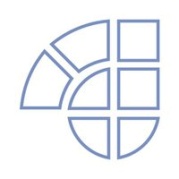 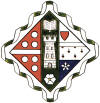 Mallinckrodt-GymnasiumWellington School Junior Exchange 2015/2017/18Application Form please attach a passport sized photo hereFull name of pupilSex: M/FDate of birthAge  in November 2017Full home addressHome telephone no.  +49-+49-+49-Pupil’s mobile no.+49-+49-+49-Parents’ mobile no.+49-+49-+49-E-mail pupilE-mail parentsNationality  Hobbies / interests(very important)Details of other people at homeDetails of pets at homeMedical information allergies, dietary problems of which your hosts should know about – e.g. Asthma, hayfever  (very important!)Any other important information which your host family should know.Languages spokenSignature of parent Signature of pupil    